Gym Seating Chart Q3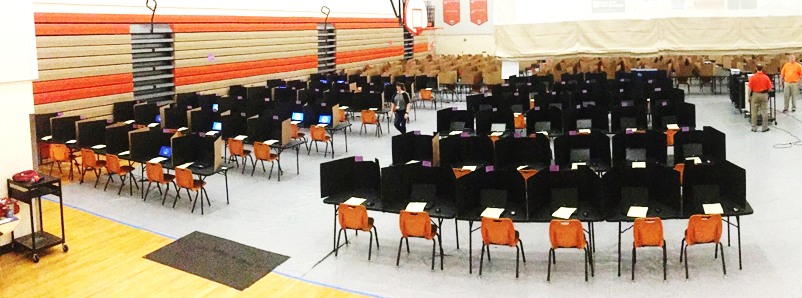 Test: __________________Date: _______________Time: AM/PMSession ID: ___________________Proctor 1__________________Proctor 2______________Proctor 3 ___________________TableTableTableTableTableTableTableTable200199198197196195194193TableTableTableTableTableTableTableTable192191190189188187186185TableTableTableTableTableTableTableTable184183182181180179178177TableTableTableTableTableTableTableTable176175174173172171170169TableTableTableTableTableTableTableTable168167166165164163162161TableTableTableTableTableTableTableTable160159158157156155154153TableTableTableTableTableTableTableTable152151150149148147146145TableTableTableTableTableTableTableTable144143142141140139138137